الجمهورية  الجزائرية الديمقراطية الشعبيةREPUBLIQUE ALGERIENNE DEMOCRATIQUE ET POPULAIREوصل إيداع ملف مناقشة أطروحة الدكتوراه (في العلوم) للسنة الجامعية: ....20/....20:معلومات خاصة بالمترشح ……/……:رقم الملفالاسم واللقب:............................................................................................ تاريخ ومكان الميلاد:....................................................العنوان:............................................................................................................................................................................الهاتف:. ................................................................................البريد الالكتروني...........................................................................كلية:..................................................................................... قسم:....................................................................................تخصص:.............................................................................................................................................................................عنوان المقال..............................................ص ص....................المجلـة.............................رقم........................سنة................................الأستاذ المؤطر:..................................................................الأستاذ المؤطر المساعد:............................................................................... رتبة الأستاذ المؤطر:.........................................المؤسسة الأصلية للأستاذ المؤطر:.........................................البريد الالكتروني:................................فحص الملف من قبل الهيئات الادارية طبقا:*للمرسوم التنفيذي رقم 98 - 254 المؤرخ في 17 أوت 1998 المتعلق بالتكوين في الدكتوراه و ما بعد التدرج المتخصص و التأهيل الجامعي،  * المنشور الوزاري رقم 03 المؤرخ في 08 مارس 2018.: إطار خاص بالإدارةوزارة التـعليم العــالي والبـــحــــث العــلمـــيجامــعــــة8 ماي1945 قـالـمــــةنيابة رئاسة الجامعة المكلفة بالتكوين العاليفي الطور الثالث والتأهيل الجامعي والبحث العلمي وكذا التكوين العالي فيما بعد التدرج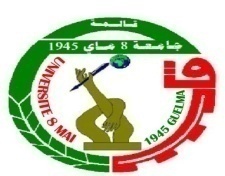 MINISTERE DE L'ENSEIGNEMENT SUPERIEURET DE LA RECHERCHE SCIENTIFIQUEUNIVERSITE 8 MAI 1945 GUELMAVice  Rectorat de  la formation 3ème Cyclede l’Habilitation Universitaire, de la Recherche Scientifique et de la Formation en Post-Graduation محتوى ملف مناقشة أطروحة الدكتوراه (في العلوم) :نسخة عن أطروحة الدكتوراهالمنشور أو المنشورات العلمية، أو كل منتوج علمي آخر ذي علاقة بالأطروحة.تقرير المشرف حول قابلية الأطروحة للمناقشة (الملحق رقم 01).تقرير حول المنشور العلمي ومدى إحاطته بموضوع الأطروحة من طرف الأستاذ المؤطر (الملحق رقم 02).شهادة التسجيل المنتظم في سنوات التكوين بالدكتوراه (الملحق رقم 03).الاستاذ عضو لجنة المناقشة من خارج الجامعة يكون برتبة استاذ التعليم العالي (تعليمة مدير الجامعة رقم  18 المؤرخة بتاريخ 16 جانفي 2022)مقرر الترقية في الدرجة بالنسبة للاساتذة اعضاء لجنة المناقشة من خارج الجامعة ( تعليمة مدير الجامعة رقم  102 المؤرخة بتاريخ 3 مارس 2022)بطاقة التعريف العلمي للطالب.تعهد يثبت أن الأطروحة الدكتوراه المودعة قبل المناقشــــــة هي النسخة النهائية.صفحة الواب الشخصية. بطاقة متابعة زمنية لملف المناقشة..: ملف ترشيح كامل                                                                                                                  حرر بقالمـة في :..............................    : ملف ترشيح ناقص   الأستاذ المؤطـر                                                                                                                                            مصلحــة التــكوين لما بعد التدرج                                                                                                                                                                   وما بعد التدرج المتخصصVice  Rectorat de  la formation 3ème Cycle de l’Habilitation Universitaire, de la Recherche Scientifique et de la Formation en Post-GraduationUNIVERSITE 8 MAI 1945 GUELMA Avenue 19 mai 1956 B.p.401 Guelma 24000 Tél : +213 37 207153  fax : +213 37 207153www.univ.guelma.dz